Grupa III ŻABKIKarta pracy dziecka 5 – letniego.Nazwij elementy pogody.  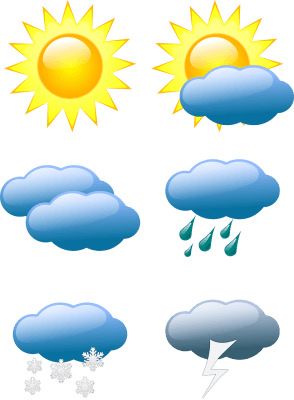 słońce, częściowe zachmurzeniezachmurzenie, deszczśnieg, burzaPomaluj każdy garnek innym kolorem: czerwony, żółty, niebieski, zielony, szary, pomarańczowy.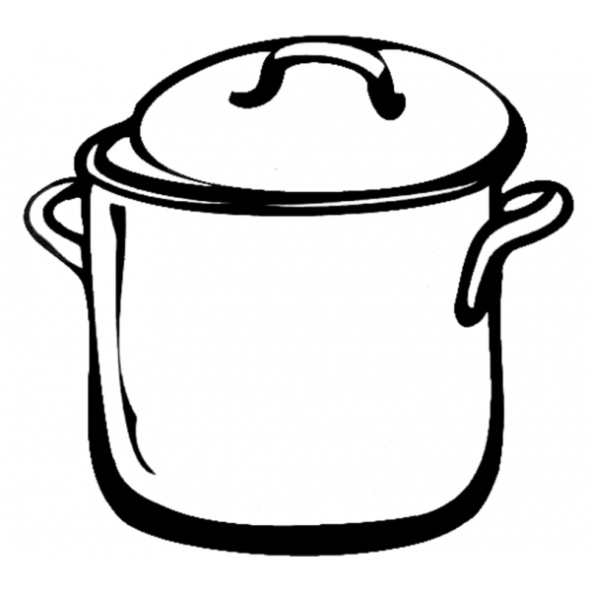 Wykonaj zadania:1. Wytnij obrazki przedstawiające symbole pogody.2. Obrazek przedstawiający burzę przyklej na czerwonym garnku.3. Słońce przyklej na żółty garnek.4. Na niebieskim garnku przyklej śnieg.5. Chmury przyklej na szarym garnku. 6. Deszcz przyklej na zielony garnek.7. Na pomarańczowy garnek przyklej słońce za chmurką.Karta pracy dziecka 4-letniego.Nazwij elementy marcowej pogody.słońce, częściowe zachmurzeniezachmurzenie, deszczśnieg, burzaPomaluj garnek swoim ulubionym kolorem.Wytnij elementy pogody i naklej  je dookoła garnka.